CURRICULUM VITAE MICHAEL Date of birth: 1st January, 1991Nationality: CameroonianMarital status: Married        Visa status:  WorkingEmail: Michael.373708@2freemail.com POST APPLYING FORMerchandiser EDUCATIONAL BACKGROUNDDiplomal in TeachingAdvanced LevelOrdinary LevelProfessional SummaryExperienced Retail Sales Merchandiser who oversees the planning of product ranges sales and stock plans with vendors and buyers. Excels at managing visual product displays to maximize sales and customer interest. Specializes in the analysis of sales during previous seasons to predict upcoming trends.OBJECTIVESA SMART CAREER.YOUNG GUY DYNAMIC AND AMBITIOUS, UNDERSTANDING, FRIENDLY, HONEST, FAITHFUL, POLITE, WELL-SPOKEN AND HARD WORKING. I SEEK FOR SUITABLE PLACEMENT IN A REPUTABLE COMPANY, WHICH CAN OFFER ME THE BEST OPPORTUNITY TO WORK WITH THEM AS A MERCHANDISER AND IN TURN CONTRIBUTE TREMENDIOSLY TO ITS GROWTH, DEVELOPMENT AND PURSUE A PROGRESSIVE RESPONSIBILITIESForecasting sales and future product trendsProduction of layout plans using planogram softwareProduct pricing negotiationVendor managementEfficient and effective communicatorAnalysis of best-selling productsQuality assuranceManaging and training junior staff membersDiligent and detail-orientedWORKING EXPERIENCEWork in Dubai: February up to datePosition:      Store keeperDECLARATIONI HEREBY DECLARE THAT ALLL THE STATEMENT MADE IN THIS APPLICATION ARE TRUE AND CORRECT TO THE BEST OF MY KNOWLEDGE BELIEF.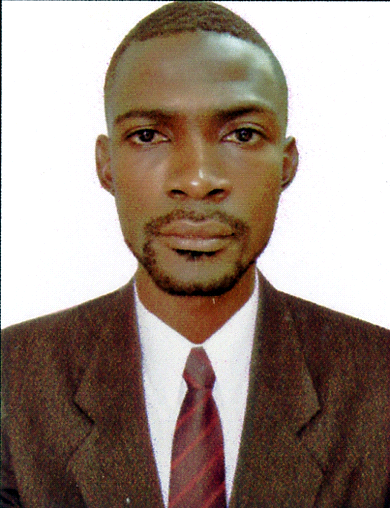 